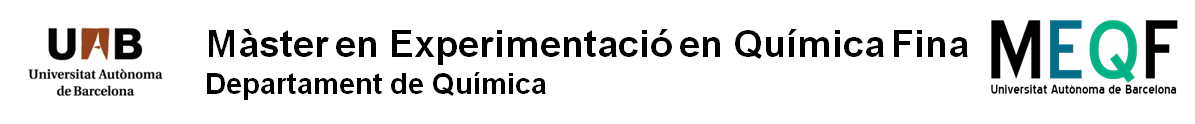 MODEL DE CURRICULUM VITAE											   FOTODADES PERSONALSNoms i cognoms:DNI (NIE o passaport): 			                  Nacionalitat: Data de naixement:					Domicili: 	                                                                                    Població:		Província: 						Codi postal:			País:Telèfon mòbil: 					Telèfon fix:Direcció electrònica:DADES ACADÈMIQUESGraus, llicenciatures o enginyeries superiores obtingudesGrau						Universitat:Any d’inici: 			Any de finalització:                            Nota mitjana:Grau						Universitat:Any d’inici: 			Any de finalització:                            Nota mitjana:2MàstersTítol: 				Institució:							(ECTS o hores):Data d’inici i final:						Qualificació global: Títol: 				Institució:							(ECTS o hores):Data d’inici i final:						Qualificació global: Altres títols de post-grau:Títol: 				Institució:							(ECTS o hores):Títol: 				Institució:							(ECTS o hores):Altres cursos i títols (idiomes, formació específica, etc.)EXPERIÈNCIA AL LABORATORI Tipus:						 				Hores:Lloc de realització: 						Supervisor:						Tf: 			E-mail:Tipus:						 				Hores:Lloc de realització: 						Supervisor:						Tf: 			E-mail:Tipus:						 				Hores:Lloc de realització: 						Supervisor:						Tf: 			E-mail:ESTADES ACADÈMIQUES A L’ESTRANGER O A ALTRES UNIVERSITATSMotiu:						 	Lloc de realització: 	Data d’inici: 					Data d’acabament: 				EXPERIÈNCIA LABORAL ACREDITADAEmpresa:						Localització:					Data d’inici:					Data d’acabament: Activitat desenvolupada:Empresa:						Localització:					Data d’inici:					Data d’acabament: Activitat desenvolupada:ALTRE EXPERIÈNCIA LABORAL IDIOMES (R: regular; B: be; C: correctament)ALTRES MÈRITSPERSONES A LES QUE HA SOL·LICITAT UN INFORME CONFIDENCIAL (mínim 1, màxim 2)IdiomaLlegeixEscriuParlaNomInstitució o empresae-mail